FECHA DE LA ÚLTIMA ACTUALIZACIÓN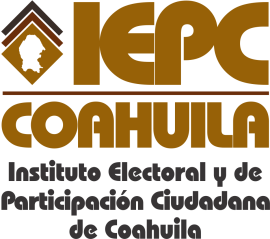 30 DE SEPTIEMBRE DEL 2014.El Instituto Electoral y de Participación Ciudadana de Coahuila,  en el mes de septiembre  no ha realizado actas de entrega-recepción, que estén legalmente concluidas.